Supplemental Data S3Univariate and Multivariate Statistical Analysis 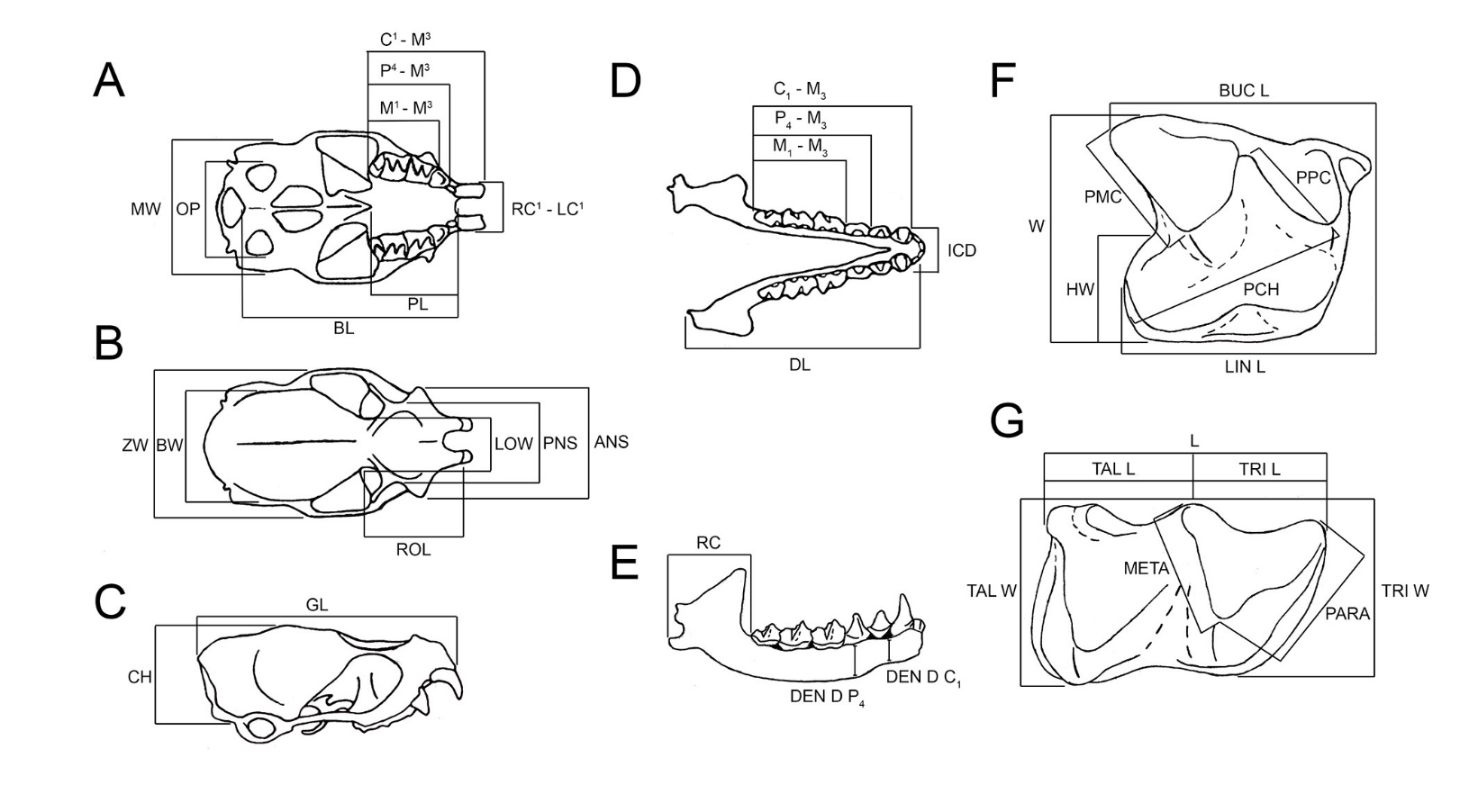 Figure S3.1. Complete measurement list referred to in the text for skull, dentary, upper and lower molars (Taphozous georgianus), including variables excluded from multivariate analyses as uninformative. A – skull, ventral view; B – skull, dorsal view; C – skull, lateral view; D – dentaries, dorsal view; E – dentary, buccal view; F – upper molar, occlusal view; G – lower molar, occlusal view. Adapted from Chimimba and Kitchener (1991) and Hand (1985). Table S3.1: Measurements, in mm, for holotypes and paratypes of Australian emballonurids (Source: Chimimba & Kitchener, 1991)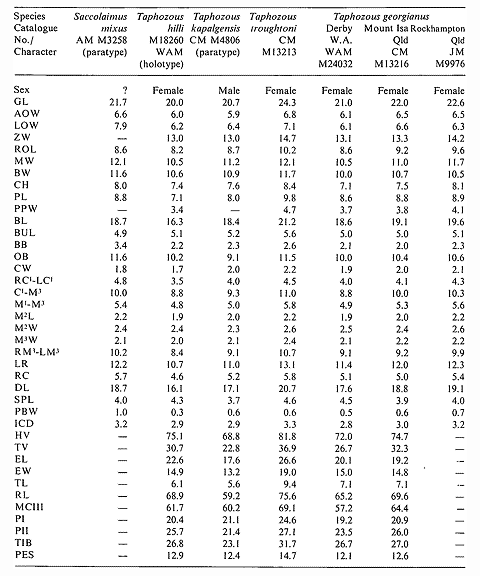 Table S3.2: Univariate statistics for modern Australian emballonurids. Abbreviations for parameters: X, Mean; SD, Standard deviation; Mn, Minimum value; Mx, Maximum value; CV, Coefficient of variation; N, Number of specimens. Abbreviations for characters measured given in Glossary, below.Table S3.3: Univariate statistics for Rackham’s Roost Site fossil emballonurid specimens. Abbreviations in Glossary, below  Glossary: Cranio-dental variablesGL: Greatest skull lengthMW: Mastoid width, between mastoid processesPL: Palatal lengthBL: Basicranial length, between anterior edge of foramen magnum and anterior edge of premaxillaOP: Distance outside promontoriumRC1 – LC1: Inter upper canine distanceC1-M3: Upper maxillary tooth row crown length, from anterior tip of C1 to posterior edge of M3.P4 – M3: Anterior tip of P4 to posterior edge of M3M1 – M3: Anterior edge of M1 to posterior edge of M3LOW: Least interorbital widthZW: Zygomatic widthBW: Braincase widthROL: Rostrum length, from LOW to anterior edge of premaxillaANS: Anterior nose-shield widthPNS: Posterior nose-shield widthCH: Cranial height, from apex of skull to basisphenoidDL: Dentary lengthC1 – M3: Anterior edge of C1 to posterior edge of M3RC: Posterior edge of M3 to posterior edge of dentary condyleDEN D C1: Depth of dentary below C1DEN D P4: Depth of dentary below P4ICD: Inter-lower canine distance, from outer buccal edge of left C1 to right C1 *P4 – M3: Anterior edge of P4 to posterior edge of M3 M1 – M3: Anterior edge of M1 to posterior edge of M3 C1 L, C1 L, P4 L, P4 L: Maximum length of tooth crownC1 W, C1 W, P4 W, P4 W: Maximum width of tooth crown  Upper molar variablesMx L: Maximum crown lengthMx BUCL: Buccal length: Anterior tip of parastyle to posterior tip of metastyle*Mx LINL: Lingual length: Anterior tip of parastyle to posterior tip of heel*MX W: Greatest distance between buccal edge of crown and lingual edge MX PCH: Paracone to heel: Enamel tip of paracone to longest tip of heel*MX PMC: Postmetacrista: Anterior/ buccal tip of metastyle to tip of metacone*MX PPC: Postparacrista: concave point of division of mesostyle to tip of paracone*MX HW: Heel width: widest part of heel from lingual edge to base of metacone*Lower molar variablesMx L: Maximum crown length, from edge of anterior cingulum/paraconid to posterior cingulum.Mx W: Greatest distance between buccal edge of crown and lingual edgeMx TRIL: Trigonid length, from tip of metaconid to furthest point of either paraconid or anterior cingulum (whichever is widest)*Mx TALL: Talonid length, from tip of metaconid to hypoconulid/ posterior cingulum*Mx TRIW: Trigonid width, from tip of metaconid to base of protoconid/ buccal cingulum*Mx TALW: Talonid width, from tip of metaconid to base hypoconid/buccal cingulum*Mx PARA: Paracristid length - Lingual edge of paraconid to the tip of the protoconid*Mx META: Metacristid length - Tip of protoconid to tip of the metaconid** – removed from multivariate analyses, as preliminary analyses identified as uninformativeSpeciesParametersGLMWPLBLOPRC1-LC1C1-M3LOWZWBWROLTaphozousX21.7811.608.9918.869.194.4510.294.4213.8910.888.56georgianusSD0.660.500.440.650.680.300.360.320.550.520.51(all specimens)Mn19.8210.307.9416.878.103.029.133.3312.389.846.98Mx24.2512.8610.6321.3211.755.0511.115.0815.2412.0610.00CV3.054.304.933.477.366.833.517.153.934.806.00N5552555451505355495555TaphozousX21.6311.469.0118.809.034.4210.174.3913.7510.828.49georgianusSD0.500.400.310.530.480.330.270.340.410.450.46(specimensMn20.7010.308.4617.358.123.029.763.3312.9110.097.62West of Mt IsaMx22.8512.069.5220.0210.005.0510.795.0814.7611.599.52only)CV2.333.463.432.825.367.552.667.692.954.175.39N3432343431313334323434T. troughtoniX23.8712.7310.0520.959.624.9411.204.7315.3512.229.79SD0.390.240.260.420.480.210.170.250.370.260.23Mn23.1512.389.7120.408.694.7410.924.4814.9111.919.42Mx24.3013.1410.3521.7010.095.2611.535.3516.0512.6510.13CV1.611.922.592.015.004.261.525.322.402.132.35N10910106691091010T. hilliX19.9811.097.1117.188.823.568.895.3313.1410.856.94SD0.390.250.410.300.740.200.310.260.490.470.64Mn19.1710.786.7516.818.053.328.294.8412.209.996.21Mx20.3111.417.9417.7310.163.819.185.5913.6511.438.26CV1.962.295.751.768.375.663.504.953.724.379.17N77776677777T. australisX21.9111.949.1618.4810.964.289.735.1213.9111.447.57SD0.430.230.421.260.350.260.610.190.830.560.33Mn21.0911.438.5015.3910.483.958.404.7012.4810.167.14Mx22.5012.229.6819.1711.434.7610.245.2415.0811.907.94CV1.981.974.556.823.205.966.283.765.974.854.36N78988989999SaccolaimusX25.4214.8011.0622.1311.216.9712.385.9517.1313.0710.72flaviventrisSD0.620.860.680.691.060.100.240.200.730.930.72Mn24.8013.6510.1621.509.356.8312.145.7116.5111.759.85Mx26.1515.8712.0623.1812.067.1512.706.3518.2514.2911.90CV2.435.796.183.129.421.421.923.414.257.116.70N66766777667SpeciesParametersANSPNSCHDLC1-M3RCICDP4-M3M1-M3T.georgianusX9.376.577.5018.3811.396.243.246.765.37(all specimens)SD0.470.330.330.670.370.580.190.230.21Mn8.255.877.0016.1110.325.003.026.004.92Mx10.397.568.3520.2412.387.883.817.185.92CV5.045.104.433.643.259.335.753.383.85N535554554955205555TaphozousX9.226.547.3618.1711.276.093.186.715.31georgianusSD0.430.300.180.510.250.540.130.200.19(specimensMn8.416.037.0016.9910.795.163.026.244.92West of Mt IsaMx10.117.297.6619.0211.907.133.357.125.72only)CV4.674.542.392.792.188.893.992.933.50N333434343234143434T. troughtoniX10.287.328.1520.2712.637.300.007.315.78SD0.460.300.180.810.330.580.000.180.17Mn9.426.717.9019.2012.136.490.007.045.49Mx10.807.868.4521.4713.148.040.007.596.02CV4.484.122.193.982.607.97?2.512.86N101010108801010T. hilliX8.866.447.4716.329.965.522.685.874.80SD0.440.140.160.200.210.210.160.090.10Mn8.016.217.3015.999.705.162.425.764.69Mx9.316.597.7016.5910.245.752.826.044.96CV5.022.172.151.222.093.795.941.611.98N776777577T. australisX8.726.287.7117.4810.875.603.276.385.11SD0.450.740.220.780.500.500.300.250.22Mn7.944.407.2816.0210.254.922.965.964.72Mx9.216.838.0318.3311.436.273.816.685.32CV5.2011.842.874.474.579.029.143.984.25N998788799S. flaviventrisX11.269.958.6222.1214.017.354.448.036.45SD0.210.340.330.370.280.360.230.230.25Mn10.959.378.2021.8313.586.674.137.716.12Mx11.5310.328.9322.8614.447.774.768.326.77CV1.893.463.811.672.004.895.182.873.93N776777677SpeciesParametersC1 LP4 LM1 LM2 LM3 LC1 WP4 WM1 BUCLM1 LINLM1 WM1 PCHT.georgianusX2.271.712.442.261.041.401.472.422.371.981.99SD0.150.070.110.090.060.120.110.110.110.150.13Mn1.941.562.181.960.881.161.222.182.081.661.72Mx2.651.922.722.421.201.761.702.722.602.422.34CV6.523.844.564.106.208.457.264.654.727.626.48N5355555455525555555555T. georgianusX2.211.712.422.241.041.381.462.402.331.981.97(specimens fromSD0.090.070.110.090.060.110.100.110.110.140.13West of Mt IsaMn2.021.582.202.060.901.201.302.182.081.671.73Only)Mx2.391.922.722.401.201.681.632.722.602.302.24CV4.174.004.603.826.147.996.654.654.707.146.58N3334343434323434343434T. troughtoniX2.561.862.602.451.181.471.542.572.532.162.13SD0.100.060.120.110.070.070.070.140.100.100.08Mn2.371.752.392.301.111.381.442.402.391.981.95Mx2.701.952.862.651.341.591.642.902.712.292.21CV3.863.084.734.495.734.604.615.544.154.833.53N9101010109101010109T. hilliX1.971.432.112.020.991.051.342.092.061.761.72SD0.090.100.060.070.040.060.180.070.080.210.12Mn1.901.332.031.890.900.961.162.021.931.611.53Mx2.121.622.222.121.041.161.702.222.142.221.86CV4.527.233.023.554.535.7313.573.113.9212.017.02N77777777777T. australisX2.281.692.232.121.001.201.432.222.132.061.94SD0.140.130.090.080.070.050.090.090.150.110.15Mn2.001.402.061.980.901.101.262.041.881.901.66Mx2.461.822.342.221.081.241.562.342.382.162.22CV6.177.713.943.636.584.046.064.237.145.157.83N99999999999S. flaviventrisX2.431.913.102.811.142.002.123.052.822.782.53SD0.170.150.130.110.070.150.090.120.190.290.21Mn2.201.682.892.641.021.842.042.922.482.322.24Mx2.702.063.262.901.222.262.293.203.103.102.94CV7.167.704.343.846.027.644.064.006.8810.548.47N77777777777SpeciesParametersM1 PMCM1 PPCM1 HWM2BUC LM2LIN LM2 WM2 PCHM2PMCM2 PPCM2 HWM3 BUC LT.georgianusX1.641.021.082.252.092.171.721.561.111.140.93SD0.090.070.080.120.110.120.120.090.070.090.15Mn1.370.830.911.741.801.901.501.250.960.950.48Mx1.851.161.262.462.312.601.971.711.261.421.16CV5.616.517.285.135.215.346.795.965.988.0116.47N5555545454545454545455T. georgianusX1.631.021.072.252.062.171.701.551.111.130.89(specimens fromSD0.090.070.070.080.090.100.110.080.070.090.16West of Mt IsaMn1.420.830.912.131.901.981.501.360.960.950.48Only)Mx1.851.151.222.402.242.381.951.711.261.421.16CV5.766.806.843.714.374.466.245.426.507.8917.82N3434343434343434343434T. troughtoniX1.721.121.192.462.272.371.891.691.211.251.17SD0.070.060.060.100.070.160.120.080.070.040.07Mn1.641.031.102.242.172.011.631.541.121.181.11Mx1.871.211.282.592.392.552.011.831.351.331.35CV4.215.115.304.183.056.616.554.685.963.526.15N99101010109109910T. hilliX1.420.970.982.021.861.891.621.421.091.010.97SD0.090.050.070.080.090.190.190.060.070.120.14Mn1.270.920.891.891.741.741.361.351.010.850.67Mx1.511.051.102.141.982.281.961.521.201.201.05CV6.144.786.943.924.639.9211.884.456.7211.9014.35N77777777777T. australisX1.360.981.032.122.032.181.751.341.071.070.75SD0.070.040.060.080.100.090.090.070.040.060.10Mn1.230.920.952.021.882.001.561.261.001.000.54Mx1.461.021.102.222.142.281.861.481.121.200.90CV4.893.635.533.594.834.095.055.473.925.8012.68N99999999999S. flaviventrisX2.171.261.352.762.632.852.252.001.251.420.93SD0.130.060.170.110.180.180.160.100.100.120.16Mn2.011.201.102.622.432.602.041.801.131.180.77Mx2.341.351.552.912.883.082.462.101.421.581.23CV5.775.0512.953.806.756.316.955.087.768.5817.50N77777777777SpeciesParametersM3 LIN LM3 WP4-M3M1-M3DEN D C1DEN DP4L C1L P4L M1L M2L M3T.georgianusX0.791.728.166.551.692.381.651.752.382.361.97SD0.170.260.320.260.170.170.110.080.120.100.09Mn0.400.917.245.801.252.141.291.522.042.141.70Mx1.072.089.047.202.162.811.841.942.582.642.18CV21.1515.073.924.0410.146.996.444.555.124.344.51N5055535347494953535555T. georgianusX0.761.658.036.431.642.371.621.732.342.341.96(specimens fromSD0.180.270.220.180.170.160.100.060.100.100.08West of Mt IsaMn0.400.917.526.001.252.141.291.592.162.141.79Only)Mx1.072.088.496.801.992.671.801.842.582.642.18CV23.1416.612.742.7210.396.926.103.524.424.204.26N3234343331323234333434T. troughtoniX1.022.069.227.141.922.601.911.912.592.522.19SD0.110.170.670.260.180.190.090.020.100.120.08Mn0.891.828.486.821.722.251.741.882.462.392.09Mx1.222.3710.707.612.182.782.031.952.732.732.31CV10.538.317.243.589.347.394.471.303.694.823.72N910877798798T. hilliX0.871.617.015.711.502.311.301.442.102.061.77SD0.170.130.190.190.090.160.050.090.070.070.09Mn0.581.416.775.381.382.081.241.341.961.941.65Mx1.061.767.285.921.682.521.401.602.162.161.90CV19.868.252.763.336.327.014.116.263.373.385.12N67777777777T. australisX0.591.487.726.231.432.231.531.712.202.141.91SD0.080.160.260.320.170.270.080.120.050.060.06Mn0.421.087.205.761.081.661.381.442.102.021.84Mx0.711.608.166.881.602.401.641.842.262.222.06CV12.8411.003.415.1911.9111.965.326.982.262.923.40N99997799999S. flaviventrisX0.681.799.808.052.692.592.222.032.982.972.43SD0.280.260.350.320.140.380.150.100.110.100.10Mn0.441.559.447.722.502.181.971.912.862.852.26Mx0.992.2810.548.522.843.202.402.143.143.082.54CV41.4114.263.613.965.2414.726.934.753.653.324.27N36775577776SpeciesParametersW C1W P4TRIL M1TALL M1TRIW M1TALWM1PARA M1META M1TRIL M2TALL M2TRIW M2T.georgianusX1.151.031.131.251.321.511.010.811.021.331.47SD0.090.080.080.080.100.090.120.150.070.090.11Mn0.940.880.961.061.141.320.700.570.900.961.24Mx1.301.381.301.441.541.681.241.441.201.481.68CV7.968.086.806.627.476.0511.9018.196.776.757.43N4954545454545454555555T. georgianusX1.111.011.111.231.261.471.030.801.011.331.43(specimens fromSD0.080.080.070.080.070.070.110.110.060.070.08West of Mt IsaMn0.940.880.961.061.141.320.820.600.901.181.29Only)Mx1.291.381.301.361.421.631.241.001.161.481.63CV6.878.396.726.335.724.8710.2613.846.275.625.75N3234333333333333343434T. troughtoniX1.251.151.211.311.521.680.990.791.181.301.60SD0.040.050.090.120.080.080.060.050.080.130.10Mn1.211.081.121.101.441.570.930.711.091.071.42Mx1.311.231.371.421.651.821.110.861.311.441.71CV3.093.987.099.085.374.966.516.686.459.996.15N98777777999T. hilliX0.990.851.001.101.101.310.920.740.851.201.25SD0.040.050.040.080.040.060.120.140.070.090.06Mn0.930.810.940.951.031.190.780.560.791.041.16Mx1.030.941.071.211.161.401.130.960.981.301.35CV4.015.914.317.444.044.9613.1018.728.257.344.51N77777777777T. australisX1.070.951.111.081.141.301.120.780.971.141.23SD0.100.150.050.060.160.070.080.060.080.070.06Mn0.960.761.020.980.941.161.010.700.821.061.14Mx1.281.321.181.161.481.381.240.901.081.241.28CV9.8216.264.355.2813.625.187.177.487.925.774.61N99999999999S. flaviventrisX1.561.451.441.541.781.921.281.111.361.631.82SD0.130.060.090.110.090.050.210.150.040.070.09Mn1.341.381.341.381.661.881.020.901.301.531.70Mx1.741.521.561.661.902.001.621.341.421.721.92CV8.024.116.137.185.142.3716.7313.732.874.424.90N77777777777SpeciesParametersTALW M2PARA M2META M2TRIL M3TALL M3TRIW M3TALW M3T.georgianusX1.551.070.950.861.131.330.84SD0.120.110.100.060.070.110.09Mn1.300.840.750.700.941.100.68Mx1.791.301.181.001.301.531.01CV7.4510.2910.507.446.597.9811.02N55555555545554T. georgianusX1.521.080.950.851.131.290.81(specimens fromSD0.110.110.100.070.070.090.09West of Mt IsaMn1.300.840.750.701.011.100.68Only)Mx1.791.261.181.001.301.481.01CV7.229.8410.688.246.416.9911.43N34343434333433T. troughtoniX1.711.110.980.941.271.500.98SD0.060.130.090.080.110.090.07Mn1.610.990.890.811.091.360.89Mx1.791.431.191.071.421.611.08CV3.7312.149.628.498.565.676.86N9998888T. hilliX1.350.990.860.731.031.160.77SD0.060.110.110.060.080.050.05Mn1.260.770.710.660.891.080.70Mx1.411.101.010.841.131.240.87CV4.1711.5213.267.647.544.236.78N7777777T. australisX1.331.151.030.831.071.150.77SD0.090.070.080.080.070.050.06Mn1.121.060.900.681.001.060.68Mx1.421.281.140.941.181.200.84CV6.865.807.959.646.323.917.45N9999999S. flaviventrisX1.861.381.231.161.351.621.04SD0.100.140.130.050.110.090.12Mn1.741.121.021.081.231.500.88Mx2.031.521.401.241.501.761.23CV5.4410.2910.824.637.785.3211.99N7777777SpeciesParametersC1 LP4 LM1 LM2 LM3 LC1 WP4 W  M1  BUCLM1LINLM1 WM1 PCHFossil specimensX2.042.102.592.500.001.151.582.442.582.072.13SD0.150.160.170.230.000.110.080.150.170.200.20Mn1.701.922.192.130.000.981.512.112.201.691.73Mx2.232.232.803.000.001.311.662.582.802.342.39CV7.207.736.519.080.009.694.846.106.699.619.38N1331213013312121212M1 PMCM1PPCM1 HWM2BUC LM2LIN LM2 WM2PCHM2PMCM2PPCM2 HWM3 BUC LSpeciesParametersM1PPCM2BUC LM2LIN LM2PCHM2PMCM2PPCM3 BUC LFossil specimensX1.621.091.042.272.572.262.151.601.101.100.00SD0.070.080.120.130.210.260.210.110.060.120.00Mn1.530.990.782.102.291.841.781.440.990.850.00Mx1.721.251.282.583.002.792.461.841.201.200.00CV4.077.0411.285.918.1111.569.597.175.3310.570.00N11121212998121380M3 LIN LM3 LIN LM3 WP4-M3M1-M3DEN DC1DEN DP4L C1L P4L M1L M2L M3SpeciesParametersDEN DC1DEN DP4Fossil specimensX0.000.008.510.000.000.001.641.842.422.442.08SD0.000.000.000.000.000.000.060.030.080.100.24Mn0.000.008.510.000.000.001.591.812.332.331.76Mx0.000.008.510.000.000.001.731.872.482.652.66CV0.000.000.000.000.000.003.841.663.364.0711.41N0010004331010SpeciesParametersW C1W P4TRILM1TALLM1TRIWM1TALWM1PARAM1METAM1TRILM2TALLM2TRIW M2Fossil specimensX1.131.061.131.301.391.571.050.871.091.341.55SD0.040.120.060.030.120.140.030.080.070.150.10Mn1.080.941.061.271.271.411.020.820.961.201.43Mx1.181.171.181.321.511.661.070.961.171.601.76CV3.9410.895.421.948.638.852.748.676.8111.136.36N43333333101010SpeciesParametersTALWM2PARAM2METAM2TRILM3TALLM3TRIWM3TALWM3Fossil specimensX1.711.080.920.961.111.400.92SD0.120.120.170.160.160.240.15Mn1.530.890.610.820.871.150.76Mx1.921.291.141.371.392.041.28CV7.0111.5117.9416.1214.0817.4816.05N10101010101010